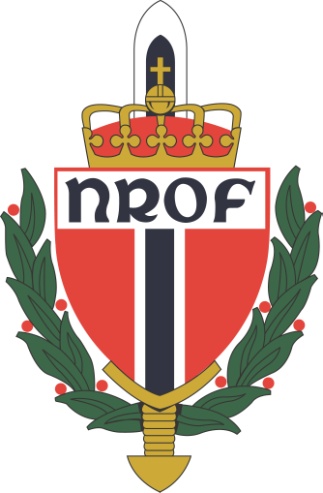 NROF avd. GlåmdalInnkalling til årsmøte 2019 Du inviteres herved til årsmøte i NROF avd. GlåmdalTid:		Fredag 29. mars kl. 18:00Sted:	 	Sentrum VGS, KongsvingerSaksliste for årsmøtet:- Valg av ordstyrer og referent- Godkjenning av innkalling- Godkjenning av årsberetning- Godkjenning av regnskap med revisjonsberetning- Godkjenning av terminliste/aktivitetsplan og budsjett for 2019- Valg- Innmeldte saker Saker som ønskes tatt opp må være leder i hende senest 08.mars. Årsmøtepapirer etter møtet blir distribuert etter ønske pr. e-post .NROF Glåmdal ønsker å invitere alle medlemmer m/ følge til å delta på en sosial middag etter årsmøtet ca kl 20.00 på Bastian. Hovedrett og dessert koster Kr 200,- pr person. Drikke holdes av den enkelte.Tidsfrist for påmelding til middag er senest 08.mars. Påmeldingen er bindende og betales ved oppmøte.Påmelding kan skje på SMS (97028055) eller pr. e-post : tore_bekkelund@hotmail.comStyret i NROF avd. GlåmdalTore Bekkelund Leder